Book ReviewThe Curious Incident of the Dog in the Night-Time by Mark Haddon.The story is about a fifteen year old autistic boy named Christopher.The story is written in the first person from Christopher’s point of view. The chapters are organised by prime numbers and this shows how Christopher thinks.Christopher goes into the garden and he finds Mrs Shear’s dog dead, with a garden fork sticking out of his body. The dog is called Wellington.Christopher likes Sherlock Holmes and goes on a mission to find out who killed Wellington but instead he finds letters from his mum who he thinks is dead,Christopher confronts his dad and his dad admits to killing Wellington so then Christopher gets frightened of his dad and moves to his mum’s who lives in London.Christopher meets his mum for the first time in eight years and he tells his mum that he hasn’t got her letters because his father had been hiding them from him.I enjoyed this book but don’t want to tell you everything that happens. You will need to read it for yourself.I will give it 4 stars out of 5.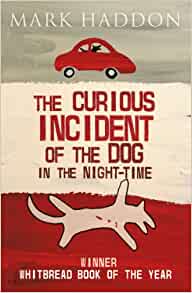 